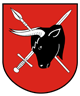 Miejska Komisja Rozwiązywania Problemów Alkoholowychw Sejnachserdecznie zaprasza na pokaz specjalny                        05.11.2019r.  o godz. 17:00 OK w SejnachBezpłatna projekcja filmu 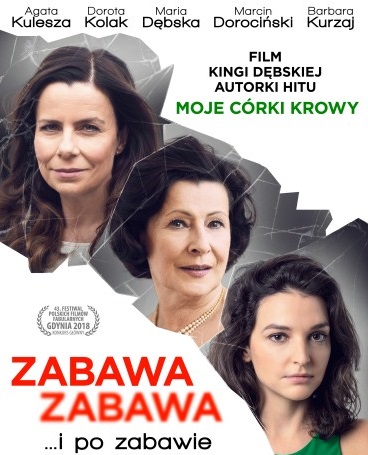 Po seansie filmowym odbędzie się panel dyskusyjno- edukacyjny o uzależnieniu kobiet od alkoholu, ich doświadczeniach, skutkach nałogu i walki z nimz udziałem        Ewa Balik –Januszewska                            Bożena Ostrowska                       Honorata Rudnik   certyfikowany  terapeuta                                                                                                     członek MKRPA, ekspert                                     i współuzależnienia z wieloletnim                  kierownik Dziennego Oddziału                zespołu ds. lokalnych i doświadczeniem w pracy z osobami               Terapii   Uzależnienia                                regionalnych programów uzależnionymi, współuzależnionymi               Od Alkoholu w Suwałkach                       profilaktycznych PARPAoraz uwikłanymi  w przemoc domową Bezpłatne bilety do nabycia w kasie w OK w Sejnach                                                 Liczba miejsc ograniczona